Edmonton Croatia Soccer Club1969 2023 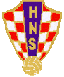 JOE JAPUNCIC MEMORIAL FUTSAL TOURNAMENTSEPTEMBER 15 –17, 2023MEN, WOMEN, CLASSIC’S, MASTERS, CO-ED – OPEN; CO-ED + 35;  CO-ED +506 V 6             GUARANTEED 3 GAMES, CASH PRIZES, $350.00 Entry Fee           JULY 30,2023 DEADLINE FOR REGISTRATIONS BOCCI BALLS          SILENT AUCTIONVISIT OUR WEBSIT AT www.edmontoncroatia.com for all information CALL 780-966-0635 OR EMAIL Adelia9@gmail.com